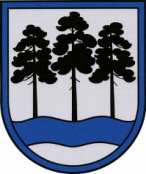 OGRES  NOVADA  PAŠVALDĪBAReģ.Nr.90000024455, Brīvības iela 33, Ogre, Ogres nov., LV-5001tālrunis 65071160, e-pasts: ogredome@ogresnovads.lv, www.ogresnovads.lv PAŠVALDĪBAS DOMES SĒDES PROTOKOLA IZRAKSTS23.Par izmaiņām Preču un pakalpojumu iepirkumu komisijas sastāvāSaskaņā ar Ogres novada pašvaldības (turpmāk – Pašvaldība) domes 2021.gada 5.augusta lēmumu “Par pastāvīgo iepirkumu komisiju izveidošanu” izveidota Preču un pakalpojumu iepirkumu komisija (turpmāk – Komisija). 2022.gada 19.maijā izbeigtas darba tiesiskās attiecības ar Komisijas locekli: Pašvaldības centrālās administrācijas Juridiskās nodaļas vadītāju Gitu Keisteri.Pašvaldībā saņemts Pašvaldības izpilddirektora vietnieces Danas Bārbales 2022.gada 24.maija iesniegums (reģistrācijas Nr.2-4.5/518) par iekļaušanu Komisijas sastāvā.Pamatojoties uz likuma “Par pašvaldībām” 21.panta pirmās daļas 24.punktu, Ogres novada pašvaldības 2021.gada 1.jūlija saistošo noteikumu Nr. 12/2021 “Ogres novada pašvaldības nolikums” 8.punktu, Ogres novada pašvaldības 2021.gada 5.augusta iekšējo noteikumu Nr.21/2021 “Pastāvīgo iepirkumu komisiju nolikums” 10.2.3. un 10.2.6. punktu,balsojot: ar 23 balsīm "Par" (Andris Krauja, Artūrs Mangulis, Atvars Lakstīgala, Dace Kļaviņa, Dace Māliņa, Dace Nikolaisone, Dainis Širovs, Dzirkstīte Žindiga, Edgars Gribusts, Egils Helmanis, Gints Sīviņš, Ilmārs Zemnieks, Indulis Trapiņš, Jānis Iklāvs, Jānis Kaijaks, Jānis Lūsis, Jānis Siliņš, Kaspars Bramanis, Pāvels Kotāns, Raivis Ūzuls, Rūdolfs Kudļa, Toms Āboltiņš, Valentīns Špēlis), "Pret" – nav, "Atturas" – nav, Ogres novada pašvaldības dome NOLEMJ:Atbrīvot no Preču un pakalpojumu iepirkumu komisijas locekles pienākumiem Gitu Keisteri.Ievēlēt par Preču un pakalpojumu iepirkumu komisijas locekli Danu Bārbali, Ogres novada pašvaldības izpilddirektora vietnieci.Izdarīt grozījumus Ogres novada pašvaldības domes 2021.gada 5.augusta lēmumā “Par pastāvīgo iepirkumu komisiju izveidošanu”: svītrot 4.4. punktu; papildināt ar 4.6. punktu šādā redakcijā: “4.6. komisijas loceklis - Dana Bārbale, Ogres novada pašvaldības izpilddirektora vietniece.”(Sēdes vadītāja,domes priekšsēdētāja E.Helmaņa paraksts)Ogrē, Brīvības ielā 33Nr.112022.gada 26.maijā